Supplementary InformationMechanical Properties of APbX3 (A=Cs or CH3NH3; X=I or Br) Perovskite Single CrystalsYevgeny Rakita, Sidney R. Cohen* †, Nir Klein Kedem, Gary Hodes, David Cahen*Materials and Interfaces Department and †Surface Science Laboratory (Chemical Research Support), Weizmann Institute of Science, Rehovot. 76100, Israel* corresponding authors:  sidney.cohen@weizmann.ac.il ;  david.cahen@weizmann.ac.il Figure S1: Characteristic Load vs. Displacement curves of APbX3 crystals. The number in the round parenthesis indicates the crystallographic plane facing the indenter. 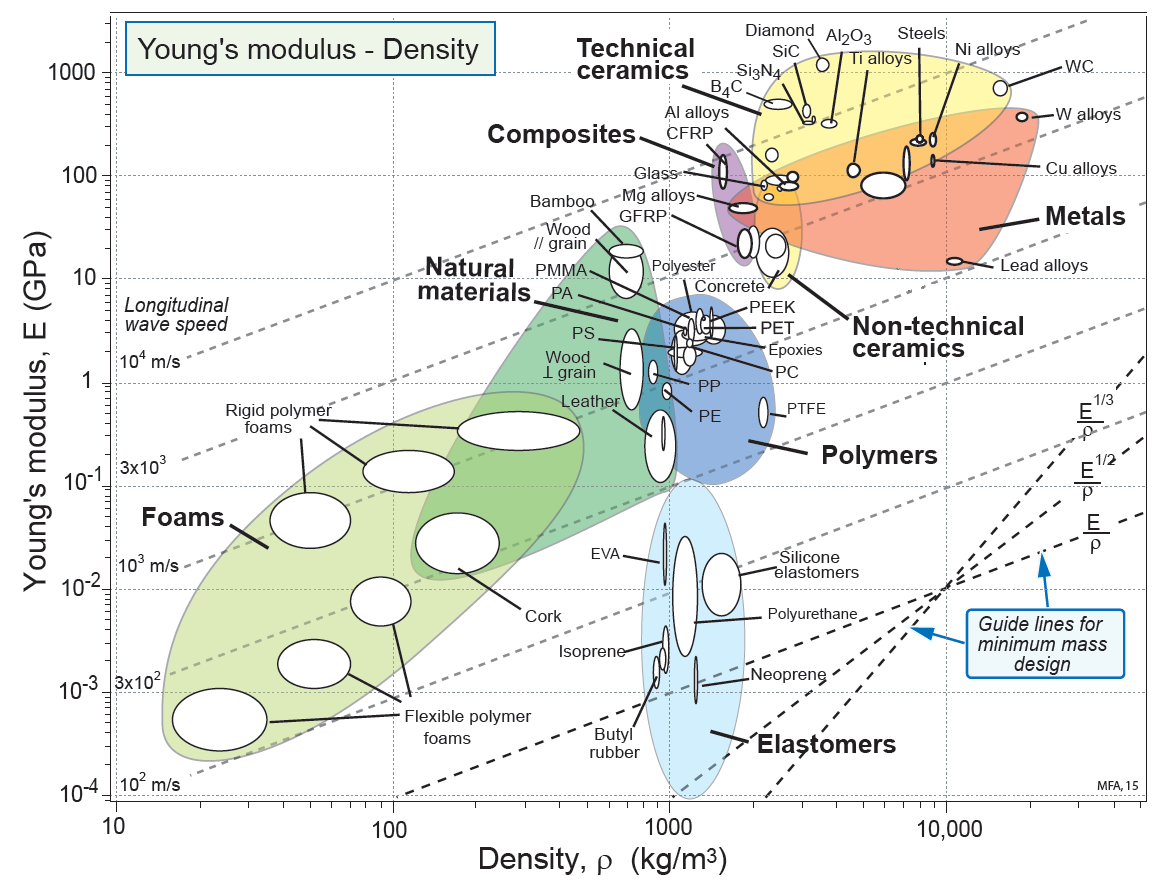 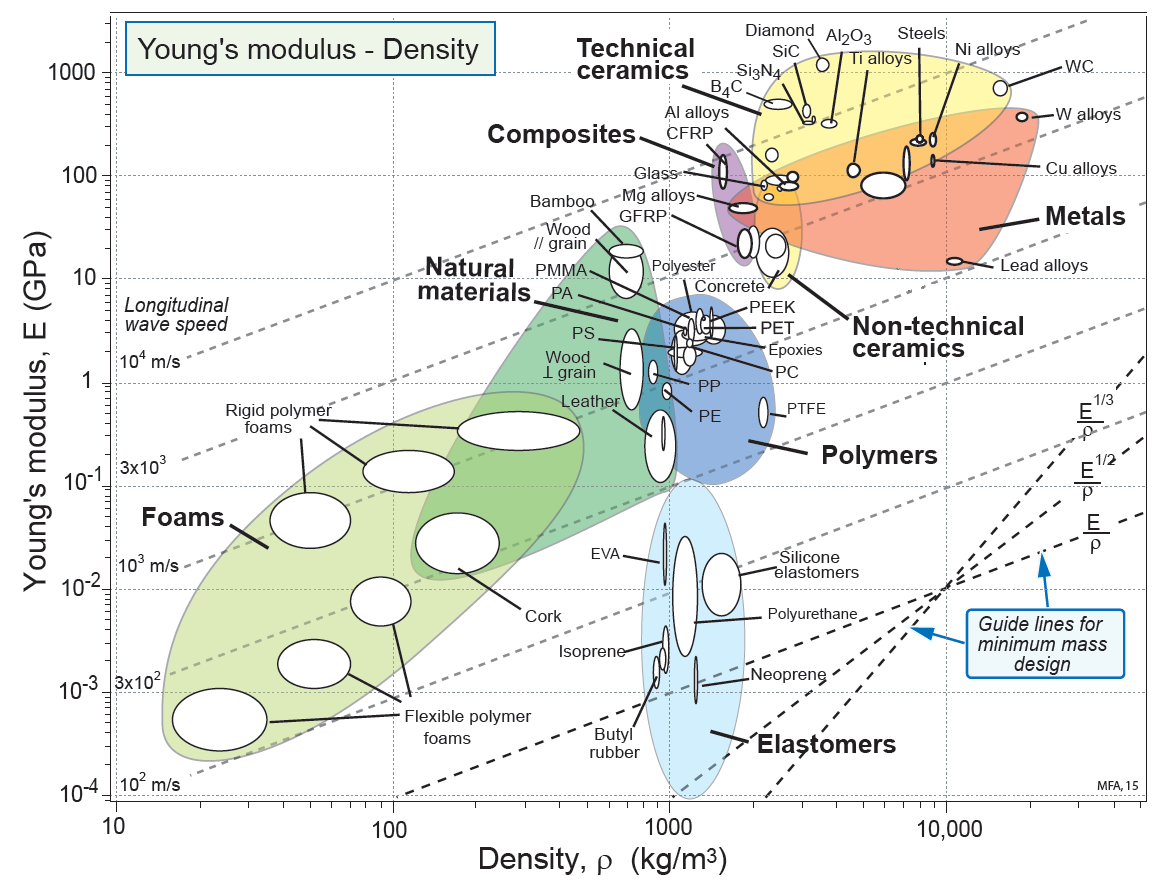 Figure S2: Ashby 2D map: density vs. Young’s modulus. Experimentally derived values (from this work or other cited works – see Table 1) are added in the area, designated “ABX3” to which the arrow points: Red - CH3NH3PbBr; Black - CH3NH3PbI3; Yellow - CH3NH3SnI3; Orange - CsPbBr3; Green - CsPbI3; Magenta – PbI2 ; Blue – PbBr2. Reprinted with permission from Ashby, M. F. Materials Selection in Mechanical Design, Fourth Edition. (Elsevier/ Butterworth-Heinemann, Amsterdam, 2011).  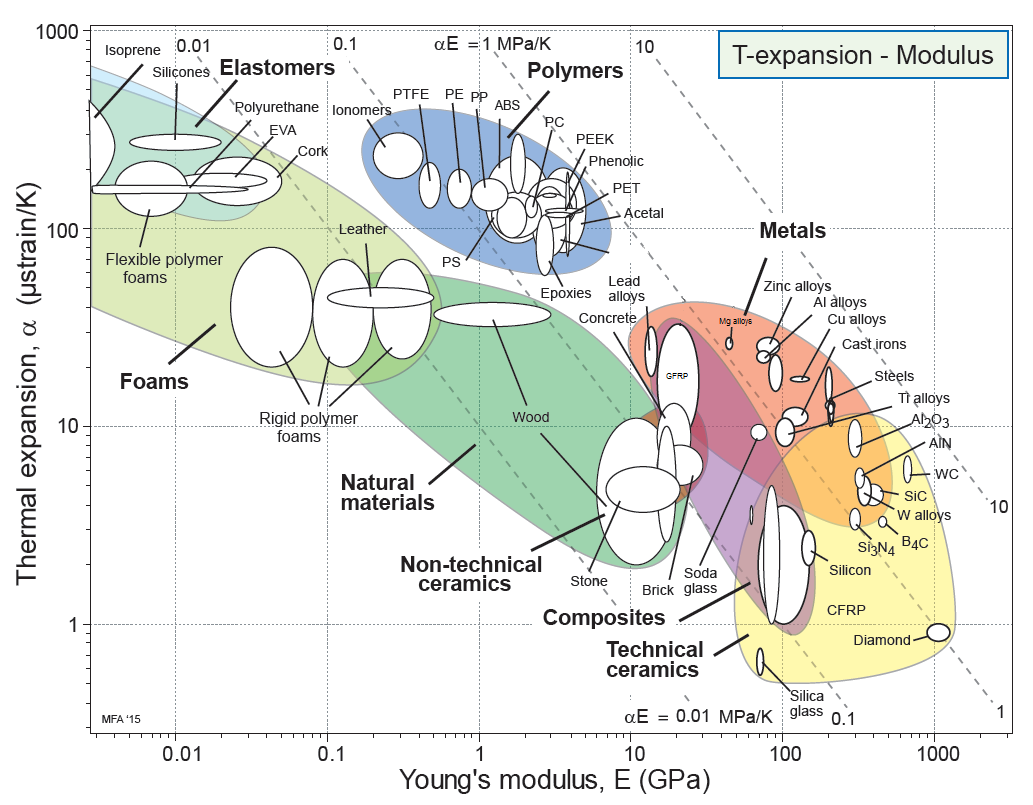 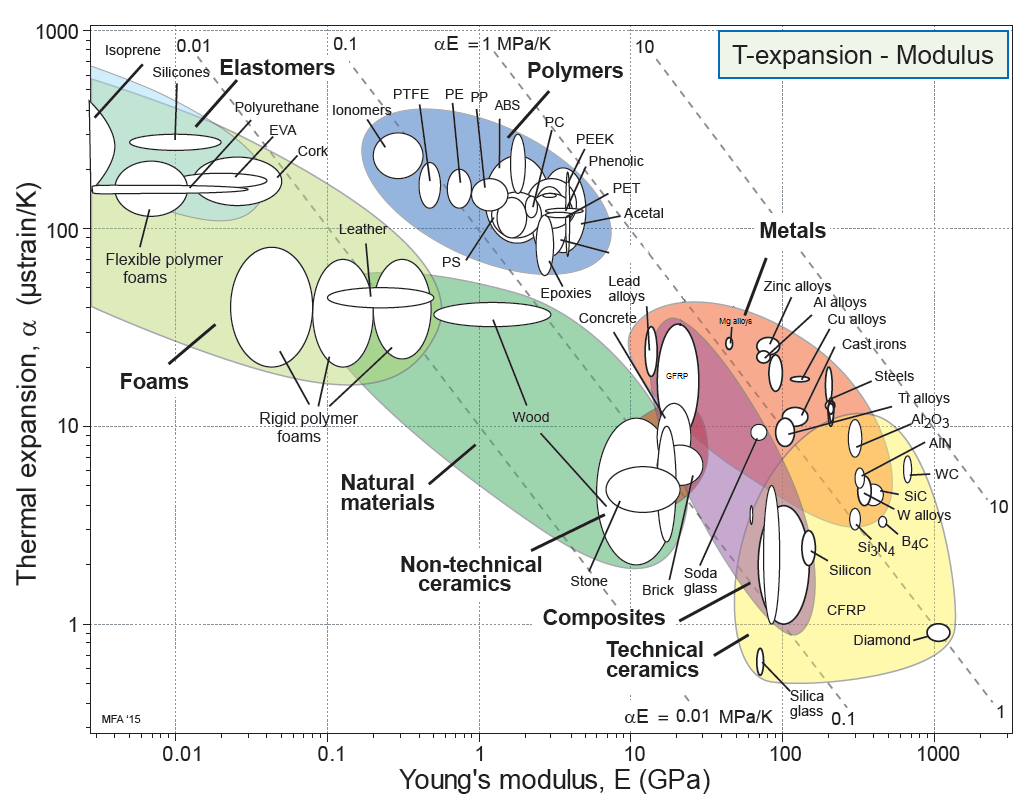 Figure S3: Ashby 2D map: linear thermal expansion coefficient vs. Young’s modulus. Experimentally derived values (from this work or other cited works – see Table 1) are added in the area, designated “ABX3” to which the arrow points: Red - CH3NH3PbBr; Black - CH3NH3PbI3; Orange - CsPbBr3; Magenta – PbI2; Blue – PbBr2. Reprinted with permission from Ashby, M. F. Materials Selection in Mechanical Design, Fourth Edition. (Elsevier/ Butterworth-Heinemann, Amsterdam, 2011).  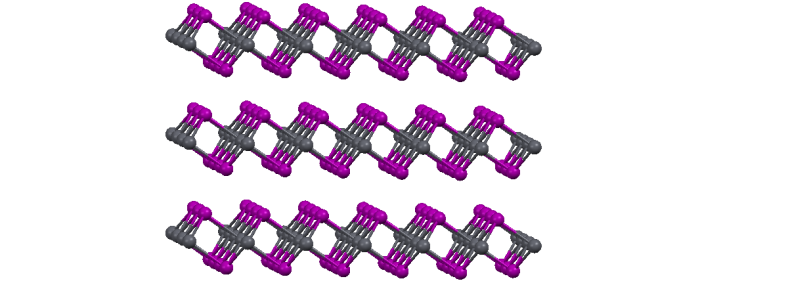 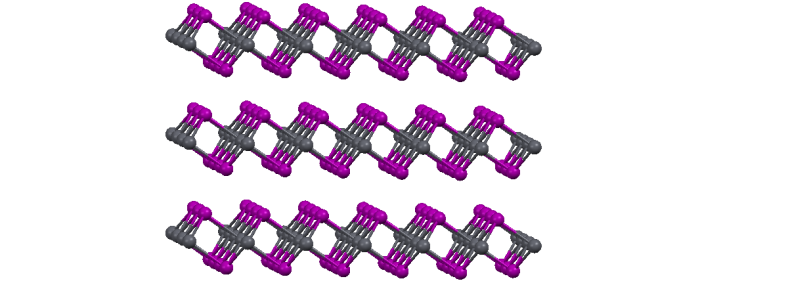 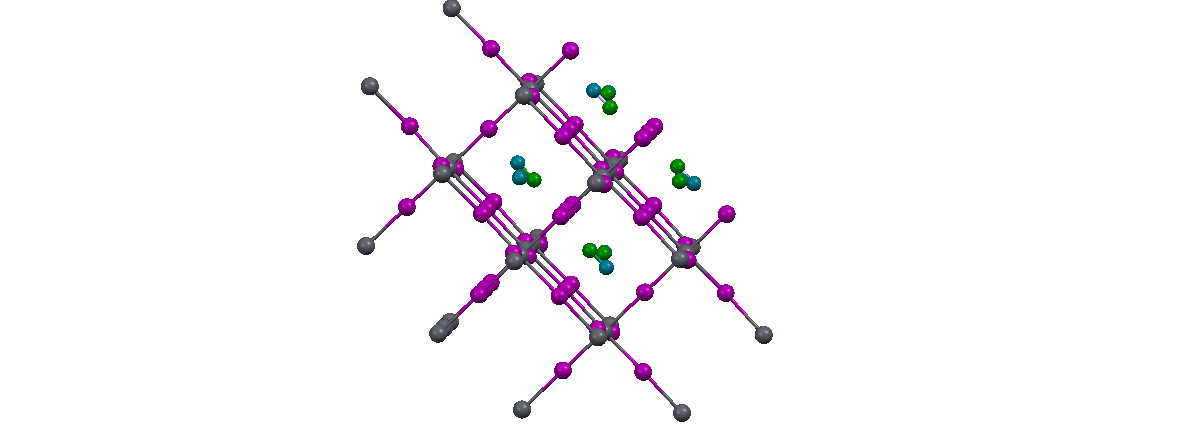 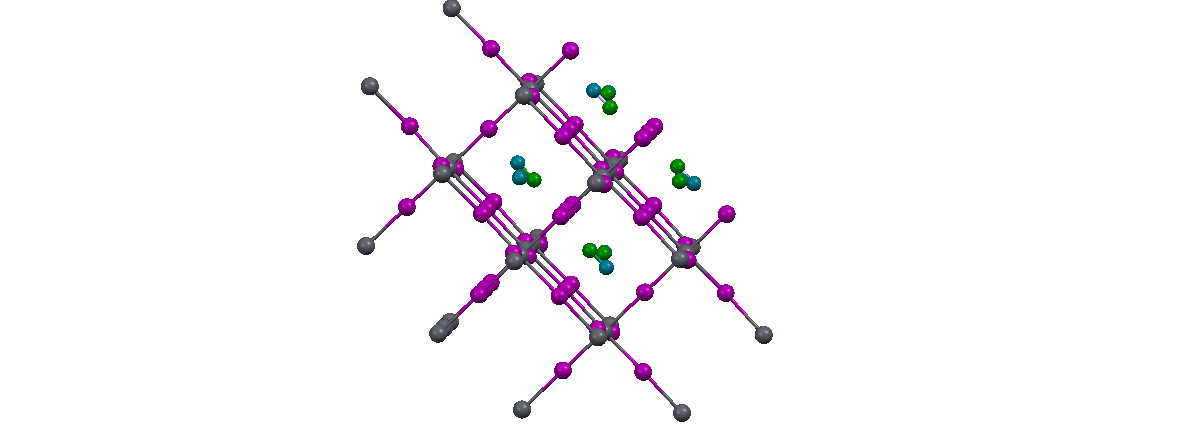 Figure S4: Ball-and-stick crystal structure representation of (top) PbI2 and (bottom) CH3NH3PbI3, illustrating the close relation between the Pb-I in the c(0001) plane and in CH3NH3PbI3. Table S1: Values for Figure 3.* the bulk modulus of CH3NH3PbCl3 was estimated using the measured Young’s modulus of the (100) plane from Ref. 19 (see below), 19.8 GPa, and assuming a Poisson ratio of 0.3._______________Ref.19: Sun, S., Fang, Y., Kieslich, G., White, T. J. & Cheetham, A. K. Mechanical properties of organic–inorganic halide perovskites, CH3NH3PbX3 (X = I, Br and Cl), by nanoindentation. J. Mater. Chem. A, .  6, 2622–2628  (2015). doi:10.1039/C5TA03331DB-X bond distance (@ RT) [Å]   K [GPa]CH3NH3PbI33.1612.2CH3NH3PbBr32.9715.6CH3NH3PbCl3CH3NH3SnI32.863.1316.5 *12.6CsPbI33.2319.8CsPbBr32.9615.5MgSiO31.64264SrTiO31.95183GdMnO32.03190PbBr23.1423.5c-plane PbI23.2316.7